Ek-3	ÖPEA İş Planı 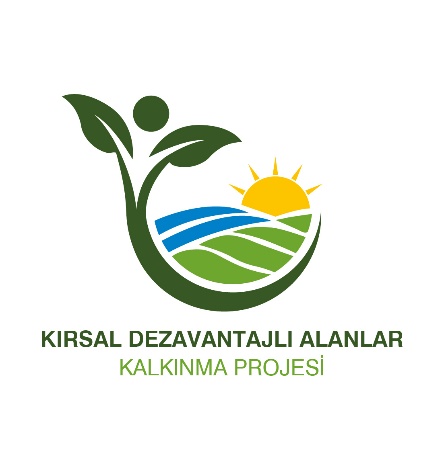 ÖZELDE PAYLAŞILAN EKONOMİK ALTYAPI PROJELERİİÇİNİŞ PLANI1. Proje Bilgileri2.Yatırım İşletme Planı Özeti3. Yapılacak Yatırımın Kuruluş Dönemi PlanlamalarıYatırımın yapılabilmesi ve üretime başlayabilmesi için alınması gereken izinler ve/veya ruhsatlar nelerdir? Kapasite artırımı ile ilgili ise mevcut izin/ruhsatlar ve alınacak izin/ruhsatlar nelerdir?Mevcut Alınmış İzin ve/veya RuhsatlarAlınması Gereken İzin ve/veya RuhsatlarProjede Belirtilen Ürün ve/veya Ürünlerin Üretimini ve/veya Kapasite Artırımını Gerçekleştirebilmeniz İçin Gerekli Makine, Teçhizat vb. Nelerdir?Üretim İçin İşgücü İhtiyacı Tablosu4. Yatırımcının Uygulayacağı Pazarlama Planı5.Rekabete Yönelik Önlemler 6. Üretim PlanlamalarıAşağıdaki tabloları doldurunuz. Yılın hangi ayında hangi üründen ne kadar üreteceğinizi yazınız. Ürün çeşidi fazla ise satır ekleyiniz. (Tabloda 1. Ay Ocak, 2.Ay Şubat …)Üretimde Kullanılan Hammadde ve Yardımcı Malzeme ListesiÜreteceğiniz her bir ürün için bu tabloyu doldurunuz. Tabloyu ürün çeşidi kadar çoğaltınız.7.Satış PlanlamalarıAşağıdaki tabloları doldurunuz.8.Ürün Üretimi İçin Seçilen Kuruluş Yeri ve İşyeri Özellikleri9.  Yapılacak Yatırımın Finansal Analizi ve DeğerlendirilmesiYatırım Projesinin borç, anapara ve faiz ödemelerini tablo halinde gösteriniz.10. İşletme Gelir ve Giderleri10.1. İşletme Giderlerini Hesaplayınız.  Kalemler Bazında Tablo Halinde Gösteriniz. 10.2 Projenin Toplam Gelirlerinin HesaplanmasıProjenin toplam gelirlerini hesaplayınız ve tablo halinde gösteriniz10.3 Başlangıç İşletme sermayesi ihtiyacını hesaplayınız  İşletme sermayesi, işletme faaliyete geçtiğinde üretilen mal ya da hizmetin bedelinin tahsil edilmesine kadar yapılacak işletme giderlerini karşılayacak finansman kaynağıdır. Bu tanımdan yola çıkarak yukarıdaki tabloda hazırlamış olduğunuz işletme giderlerini temel alarak işletme sermaye ihtiyacınızı hesaplayınız.10.4 Kuruluş Dönemi (Yatırım Dönemi) Finansman ve Sermaye YapısıTablo halinde gösteriniz. 11. Finansal PlanlarBu planlar finansal ihtiyaçlarınızı ve karlılık durumunuzu ortaya koyar.11.1 Kar – Zarar Tahmini (Karlılık Hesabı) Tablosu.11.2 Nakit Akışı TablosuDİĞER BİLGİLERYapılması Planlanan Yatırımın Net Bugünkü DeğeriNBD (Net Bugünkü Değer) projenin ekonomik ömrü boyunca elde edilecek net nakit akımlarının önceden belirlenen bir faiz oranına göre her yıl ayrı ayrı indirgenmesi ile bulunan değerdir.                        Gelecekteki Değer NBD = ----------------------------------------		         (1 + r)nYapılması Planlanan Yatırımın İç Karlılık Oranıİç Karlılık Oranı (İKO) Net Bugünkü Değeri sıfır (0) yapan faiz oranıdır. İKO projeye yatırılan sermayenin karlılık oranını gösterir.                            +NBD  İKO=R1+ ----------------------*R2-R1                    (+NBD)+(-NBD)                         -NBD  İKO=R2- ------------------*R2-R1                (+NBD)+(-NBD)İKO: İç Karlılık OranıR2: NBD'yi Pozitif Yapan İndirgeme OranıR1: NBD'yi Negatif Yapan İndirgeme OranıYapılması Planlanan Yatırımın Fayda Masraf OranıProjeden elde edilen gelirler ile masrafların karşılanmasını ifade eder.                      İndirgenmiş Gelirler    FMO= ---------------------------------         İndirgenmiş Yatırım ve İşletme GiderleriYapılması Planlanan Yatırımın Rantabilite OranıProjenin Rantabilite Oranını (Basit Karlılık Oranı) hesaplayınız.                                            Net KarMali Rantabilite = ---------------------------------*100                                  Öz Sermaye (Yatırım)                                           Net Kar+Ödenen Faizler Ekonomik Rantabilite = ----------------------------------			        Toplam Sermaye TutarıYapılması Planlanan Yatırımın Geri Ödeme SüresiGeri Ödeme Süresini hesaplayınız.                          Yatırılan sermaye      GÖS= ----------------------------------	            Kullanılabilir fonlar  Kullanılabilir fonlar; net kar ve amortismanlar toplamından oluşur. Ayrıca yatırımcının kendisine ait arazi, bina vb. taşınmaz kiraları da buna dâhil edilebilir.Yapılması Planlanan YatırımınBaşabaş Noktasını (Kar ve zararın başa baş olduğu üretim miktarını) hesaplayınız.                                                   Sabit Masraflar      BBN (Miktar)= ---------------------------------------------------                                 Birim Satış Fiyatı-Birim Değişken Masrafİş planı, girişimcinin yapmayı düşündüğü yatırım ile ilgili düşüncelerinin, hedeflerinin, planlarının yer aldığı bir dokümandır. Bu doküman, girişimciye, iş kurma ve işletme sürecinde yol gösterici bir rehberdir. İş planı,  girişimcinin özelliklerini ve hedeflerini, işletmenin geçmiş ve mevcut dönem özelliklerini, gelecekten beklentilerini, işletme yapısı ve ortaklarını, ulaşmak istediği müşteri kitlesi ve hedeflediği piyasaların özelliklerini, hedef müşteriye ulaşmak için  uygulayacağı satış ve pazarlama çalışmalarını, üretmeyi planladığı yeni ürün/hizmetleri, üretim için iş süreçlerini, işletmeyi yürütmek için gerekli idari süreçleri ve örgütlenmeyi, işletmenin tahmini üretim ve satış planlarını, işletmenin finansal hareketlerini, finansal karlılığını, karşı karşıya olduğu risk ve fırsatları gösteren bir dosyadır.İş planı, girişimcinin yapmayı düşündüğü yatırım ile ilgili düşüncelerinin, hedeflerinin, planlarının yer aldığı bir dokümandır. Bu doküman, girişimciye, iş kurma ve işletme sürecinde yol gösterici bir rehberdir. İş planı,  girişimcinin özelliklerini ve hedeflerini, işletmenin geçmiş ve mevcut dönem özelliklerini, gelecekten beklentilerini, işletme yapısı ve ortaklarını, ulaşmak istediği müşteri kitlesi ve hedeflediği piyasaların özelliklerini, hedef müşteriye ulaşmak için  uygulayacağı satış ve pazarlama çalışmalarını, üretmeyi planladığı yeni ürün/hizmetleri, üretim için iş süreçlerini, işletmeyi yürütmek için gerekli idari süreçleri ve örgütlenmeyi, işletmenin tahmini üretim ve satış planlarını, işletmenin finansal hareketlerini, finansal karlılığını, karşı karşıya olduğu risk ve fırsatları gösteren bir dosyadır.Başvuru Sahibinin Adı / Ticari UnvanıProjenin AdıBaşvuru NumarasıYatırımınız için uygun olanları işaretleyiniz.E/HYeni Yatırım (İnşaat İşleri ve Makine Ekipman Alımı)Yeni Yatırım (Var Olan Tesiste Sadece Makine Ekipman Alımı)Yeni Yatırım (Var Olan Tesiste Kısmi İnşaat İşleri ve Makine Ekipman Alımı)Kapasite Artırımı (Var Olan Tesiste Sadece Makine Ekipman Alımı)Kapasite Artırımı (Var Olan Tesiste Kısmi İnşaat Rehabilitasyon İşleri ve Makine Ekipman Alımı)Yatırım Konusu Zaten Faaliyet Gösterdiğiniz Bir Sektör mü?Projede Teklif EdilenYatırım Konusu ve SektörüProjenin Uygulanması SonucuElde Edilecek Ürün ve/veya ÜrünlerYatırım Özeti Yatırım işletme planı özeti yatırım fikrinin özetini içermelidir.Yatırım Seçme Nedenleri Yatırım konusunu seçme nedenlerini sıralayınız.	Yapılacak Yatırımın Temel Nitelikleri Yatırımın sahip olacağı yasal statü nedir? Yatırımın kuruluşunda ortaklık yapısı ve özellikleri nelerdir? SNİzin/Ruhsatİlgili KurumBitiş Tarihi1234SNİzin/Ruhsatİlgili KurumYaklaşık Süre 123Üreteceğiniz ve/veya Ürettiğiniz Ürün veya Hizmetle İlgili Detaylı Bilgiler Veriniz.Ürünün özellikleri, hangi alanlarda kullanılacağı, sunulacak ürün için uyulması zorunda olan standartlar, kriterler ve bu kriterleri sağlamak için neler yapılacağı, satış sonrası hizmet ve servis gerektirip gerektirmediği ve varsa bunlar için yeterli çözümler geliştirilmiş mi?  vb. konular anlatılmalıdır.SNMakine/Teçhizat AdıAdediTeknik ÖzelliğiÜretimdeki Kullanım AlanıMaliyeti / TL123456SNDepartmanlarİşçi SayısıNiteliğiGöreviÖdenecek Tutar (TL)123456İşletmenin üretim akışında ihtiyaç duyduğunuz işgücünü nerden/nasıl temin edeceksiniz, kadın –erkek çalışan dağılımını gösteriniz?Brüt İşgücü ücretlerini ne şekilde belirlediniz?Mevcut ve yeni alınacak personelin eğitime ihtiyacı var mı?(varsa hangi konularda ve bununla ilgili bir eğitim programı oluşturunuz)İşletmenin Temel ve Destek Faaliyetlerini Yerine Getiren Organizasyon ŞemasıHedeflediğiniz Pazarın Genel Özelliklerini Belirtiniz. Pazarın boyutu, pazardaki talebin genel özellikleri, rakipleriniz, trendleri vb. konuları içermelidir.Potansiyel ve Ulaşmak İstediğiniz Müşteri Grupları, Müşteri Gruplarınızın Büyüklüğü ve Harcama Özellikleri Nelerdir? (Temel, potansiyel ve hedef müşteri ayrımları detaylı bir şekilde açıklanarak cevaplandırılmalıdır.)Hedeflediğiniz Pazara Ulaşmak İçin Kullanacağınız Pazarlama (Dağıtım) Kanalları ve Stratejileri Hakkında Kısaca Bilgi Veriniz? Pazara ulaşmak için bir program kullanıyormusunuz, özellikler nelerdir.İlk Yıl ve Üçüncü Yıl Sonunda Ulaşmayı Hedeflediğiniz Pazar ve Bölgeyi Tarif Ediniz.Ürün / Hizmetinizin Hedef Pazarda Talep Edilmesini Hangi Özellikleri Sağlayacak?Yapılacak Yatırımın Rakipleri Karşısında Güçlü Olacağı Yönler Nelerdir? ( Piyasadaki benzer Ürünler Karşısındaki Avantajları vb.)Yapılacak Yatırımın Rakipleri Karşısında Zayıf Olacağı Yönler Nelerdir?Yapılacak Yatırımın Kuruluş Döneminde Piyasada Zayıf Olduğu Yönler İçin Planladığınız Önlemler Nelerdir?Yapılacak Yatırımın Güçlü Yönlerinin İşletmeye Sağlayacağı Fırsatlar Nelerdir?Yapılacak Yatırımın Varsa Piyasadaki Benzer Ürünler Karşısındaki Avantajları Nelerdir?İŞ AKIŞ ŞEMASIÜretim, malzeme akışını ve bunlar için gerekli süreleri kapsamalıdır.Ürün AdıAylık Üretim Miktarı (Adet/Ton/Litre/kg vs.)Aylık Üretim Miktarı (Adet/Ton/Litre/kg vs.)Aylık Üretim Miktarı (Adet/Ton/Litre/kg vs.)Aylık Üretim Miktarı (Adet/Ton/Litre/kg vs.)Aylık Üretim Miktarı (Adet/Ton/Litre/kg vs.)Aylık Üretim Miktarı (Adet/Ton/Litre/kg vs.)Aylık Üretim Miktarı (Adet/Ton/Litre/kg vs.)Aylık Üretim Miktarı (Adet/Ton/Litre/kg vs.)Aylık Üretim Miktarı (Adet/Ton/Litre/kg vs.)Aylık Üretim Miktarı (Adet/Ton/Litre/kg vs.)Aylık Üretim Miktarı (Adet/Ton/Litre/kg vs.)Aylık Üretim Miktarı (Adet/Ton/Litre/kg vs.)Ürün Adı1. Ay2. Ay3. Ay4. Ay5. Ay6. Ay7. Ay8. Ay9. Ay10. Ay11. Ay12. AyÜrün AdıSNAdıNereden, Nasıl, Ne kadar sürede temin edilecekHammaddeler1Hammaddeler2Hammaddeler3Yardımcı Malzemeler1Yardımcı Malzemeler2Yardımcı Malzemeler3Ürün AdıAylık Satış Miktarı (Adet/Ton/Litre/kg vs.)Aylık Satış Miktarı (Adet/Ton/Litre/kg vs.)Aylık Satış Miktarı (Adet/Ton/Litre/kg vs.)Aylık Satış Miktarı (Adet/Ton/Litre/kg vs.)Aylık Satış Miktarı (Adet/Ton/Litre/kg vs.)Aylık Satış Miktarı (Adet/Ton/Litre/kg vs.)Aylık Satış Miktarı (Adet/Ton/Litre/kg vs.)Aylık Satış Miktarı (Adet/Ton/Litre/kg vs.)Aylık Satış Miktarı (Adet/Ton/Litre/kg vs.)Aylık Satış Miktarı (Adet/Ton/Litre/kg vs.)Aylık Satış Miktarı (Adet/Ton/Litre/kg vs.)Aylık Satış Miktarı (Adet/Ton/Litre/kg vs.)Ürün Adı1. Ay2. Ay3. Ay4. Ay5. Ay6. Ay7. Ay8. Ay9. Ay10. Ay11. Ay12. AyAylara göre satış düzeyi değişimini etkileyen faktörler var mı?  Varsa nelerdir?Öncelikle ikinci ve üçüncü yıllar olmak üzere 5 yıllık işletme dönemi için satış düzeylerinde beklediğiniz gelişmeyi açıklayınız.Şirketin Tarihçesi ve Varsa Ürettiği Mevcut Ürün ve Hizmetlerin TanımıKuruluşundan bu yana şirketinizin gösterdiği gelişimi ana hatları ile anlatınız.  Daha önce ürün veya hizmet değişikliği olmuş ise, lütfen açıklayınız.Şirketin Tarihçesi ve Varsa Ürettiği Mevcut Ürün ve Hizmetlerin TanımıKuruluşundan bu yana şirketinizin gösterdiği gelişimi ana hatları ile anlatınız.  Daha önce ürün veya hizmet değişikliği olmuş ise, lütfen açıklayınız.Var Olan ve/veya Yapılması Planlanan Üretim Alanına İlişkin BilgilerVar Olan ve/veya Yapılması Planlanan Üretim Alanına İlişkin BilgilerBina Durumu (Mülkiyeti, Yaşı vb.)Tesisat/Donanım TürüElektrik TesisatıSu TesisatıIsınma TesisatıAydınlatma TesisatıYatırım Yapılacak Alanın;Yatırım Yapılacak Alanın;Planlanan Büyüklüğünü BelirtinizKurulması İçin Seçilen Yerin Özellikleri ve Seçilme Nedenleri Nelerdir?RisklerÖnümüzdeki beş yılda işletmeniz için öngördüğünüz en büyük riskleri özetleyiniz. Belirlediğiniz her risk için ne gibi önlemler aldığınızı – yani riski azaltmak için ne gibi işlemleri yaptığınızı ya da hangi alternatif eylem veya ihtiyat planını uygulamayı öngördüğünüzü kısaca açıklayınız.Yabancı Kaynak (Kredi)Kuruluş Dönemiİşletme Dönemiİşletme Dönemiİşletme Dönemiİşletme Dönemiİşletme DönemiYabancı Kaynak (Kredi)Kuruluş Dönemi1. Yıl2. Yıl3. Yıl4. Yıl5. YılAna Para ÖdemeleriFaizlerTOPLAM (1+2)1.Yıl1.Yıl1.Yıl1.Yıl2.Yıl2.Yıl2.Yıl2.Yıl3.Yıl3.Yıl3.Yıl3.Yıl4.Yıl4.Yıl4.Yıl4.Yıl5.Yıl5.Yıl5.Yıl5.YılPlanlanan Kapasite Kullanım Oranı% ...% ...% ...% ...% ...% ...% ...% ...% ...% ...% ...% ...% ...% ...% ...% ...% ...% ...% ...% ...İşletme Dönem GiderleriMiktar (Adet, kg, vs.)Birim Fiyat                          (Adet, kg, Lt vb.)Toplam Süre (Ay)Toplam Tutar /  TLMiktar (Adet, kg, vs.)Birim Fiyat                          ( 1Adet, kg, Lt Vb.)Toplam Süre ( Ay)Toplam Tutar /  TLMiktar (Adet, kg, vs.)Birim Fiyat                          (Adet, kg, Lt vb.)Toplam Süre ( Ay)Toplam Tutar /  TLMiktar (Adet, kg, vs.)Birim Fiyat                          (Adet, kg, Lt vb.)Toplam Süre ( Ay)Toplam Tutar /  TLMiktar (Adet, kg, vs.)Birim Fiyat                          ( 1Adet, kg, Lt vb.)Toplam Süre ( Ay)Toplam Tutar /  TL1. Hammaddeler2. Yardımcı Maddeler4. Elektrik, Su, Yakıt vb.5. Bakım ve Onarım7. İşçilik ve Personel ÖdemeleriTESİS ( FABRİKA) GİDERLERİ8. Genel İdari GiderlerİŞLETME GİDERLERİ9. Amortisman10. Finansman Giderleri-FaizlerTOPLAM ÜRETİM GİDERLERİ10. Pazarlama ve Satış Gideri11. Paketleme ve Etiketleme GideriTOPLAM İŞLETME GİDERİ1. Yıl Toplam1. Yıl Toplam2. Yıl Toplam2. Yıl Toplam3. Yıl Toplam3. Yıl Toplam4. Yıl Toplam4. Yıl Toplam5. Yıl Toplam5. Yıl ToplamYıllara Göre Gelir (TL)1. Yıl1. Yıl1. Yıl1. Yıl2. Yıl2. Yıl2. Yıl2. Yıl3. Yıl3. Yıl3. Yıl3. Yıl4. Yıl4. Yıl4. Yıl4. Yıl5. Yıl5. Yıl5. Yıl5. YılYıllara Göre Gelir (TL)% ...% ...% ...% ...% ...% ...% ...% ...% ...% ...% ...% ...% ...% ...% ...% ...% ...% ...% ...% ...1-Satış GelirleriMiktar (Adet, kg, vs.)Satış Fiyatı (Aylık)Toplam Süre (Ay)Toplam Tutar /  TLMiktar (Adet, kg, vs.)Satış Fiyatı (Aylık)Toplam Süre (Ay)Toplam Tutar /  TLMiktar (Adet, kg, vs.)Satış Fiyatı (Aylık)Toplam Süre ( Ay)Toplam Tutar /  TLMiktar (Adet, kg, vs.)Satış Fiyatı (Aylık)Toplam Süre (Ay)Toplam Tutar /  TLMiktar (Adet, kg, vs.)Satış Fiyatı (Aylık)Toplam Süre (Ay)Toplam Tutar /  TLÜrün-1Ürün-2Ürün...TOPLAM GELİR (TL)1. Yıl Toplam1. Yıl Toplam2.Yıl Toplam2.Yıl Toplam3. Yıl Toplam3. Yıl Toplam4.Yıl Toplam4.Yıl Toplam5.Yıl Toplam5.Yıl ToplamYılKuruluş YılıA-Toplam YatırımBaşlangıç Yatırımı (1+2)1-Sabit Sermaye Yatırım Giderleri2-İşletme Sermayesi İhtiyacıToplam Yatırım Tutarı (TL)B- Finansman1. Öz kaynak	Öz sermaye	Hibe2. Yabancı Kaynak (Kredi)Toplam Finansman Tutarı (TL)1. Yıl2. Yıl3. Yıl4. Yıl5. Yıl1PROJEDEN KAYNAKLANAN SATIŞ GELİRLERİ (Satışlar, Faiz vb.)2PROJEYE İLİŞKİN GİDERLER22.1 Hammadde Giderleri22.2 Ambalajlama Giderleri22.3  Personel Maaş/Ücret 22.4 Elektrik, Su, vb. Giderler 22.5 Kira Giderleri22.6 Sigorta Giderleri22.7 Amortisman Giderleri22.8 Pazarlama ve Satış Giderleri 22.9 Banka Kredi Faiz Ödemesi22.11 Bakım Onarım Giderleri22.12  Diğer Giderler3VERGİ ÖNCESİ BRÜT KAR (1 – 2)4DEVLET DESTEĞİ (Vergi Muafiyeti vb.)5VERGİ MATRAHI  (3-4)6VERGİLER ve/veya STOPAJLAR(Vergi Matrahı x Vergi Oranı )7VERGİ SONRASI NET KAR (3 – 4)8TEMETTÜLER (Dağıtılacak Karlar)9KULLANILABİLİR KAR (7-8)İşletme Nakit Akım Tablosu (TL) 1. Yıl2. Yıl3. Yıl3. Yıl5. Yıl1. Dönem Başı Nakit Mevcudu 2. Dönem İçi Nakit Girişleri - Satışlar- Alınacak Borçlar- Diğer Nakit Girişleri (Öz Kaynak, Hibe vb.)3. Toplam Nakit Girişleri (1 + 2)4. Sabit Giderlerle İlgili Ödemeler- İşçilik Ücretleri (Brüt Ücretler)- Kira Ödemeleri- Faiz Ödemeleri- Amortismanlar- Diğer Sabit Maliyetler5. Değişken Giderlerle İlgili Ödemeler- Hammadde Giderleri- Elektrik, Su, vb. Giderler - Ulaşım ve Harcırah Giderleri- Pazarlama Giderleri- Sigorta Giderleri- Diğer Değişken Giderler6. İlk Yıl Yapılması Planlanan Yatırımlara İlişkin Giderler- Makine, Ekipman Cihaz vb. ile İlgili Harcamalar- İnşaat Harcamaları7. Vergi Ödemeleri8. Toplam Nakit Çıkışları (4+5+6+7)9. Dönem Sonu Nakit Mevcudu (3-8)